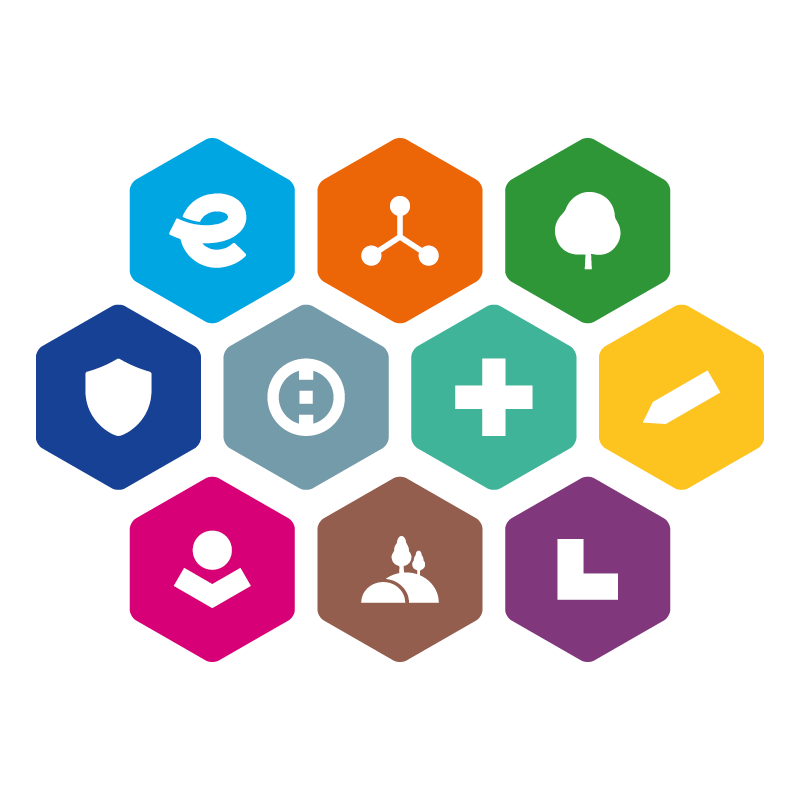 INTEGROVANÝ REGIONÁLNÍ OPERAČNÍ PROGRAM                2021–2027SPECIFICKÁ PRAVIDLA PRO ŽADATELE A PŘÍJEMCEPŘÍLOHA10Pravidla pro vydání souhlasného stanoviska odboru Hlavního architekta eGovernmentuSpecifický cíl 1.1	PRŮBĚŽNÁ výzva Č. 3, 4 a 5VERZE 1Pravidla pro vydání souhlasného stanoviska odboru Hlavního architekta eGovernmentuZpůsob podání žádostiŽádost o vydání souhlasného stanoviska odboru Hlavního architekta eGovernmentu (dále také jako „Stanovisko“) se podává odboru Hlavního architekta eGovernmentu (dále také jako „OHA“) prostřednictvím Informačního systému datových schránek (ID DS: 6bnaawp).Žádost obsahuje průvodní dopis s žádostí o Stanovisko a přílohy žádosti. Přílohou žádosti je minimálně Studie proveditelnosti vypracována v souladu s níže uvedenými pravidly a formulář OHA.V případě, že Studie proveditelnosti překračuje povolenou velikost datové zprávy, je možné ji doručit osobně nebo poštou (na sekretariát OHA, na adresu nám. Hrdinů 1634/3, Praha 4.) či elektronickým kanálem s opatřeným kvalifikovaným elektronickým podpisem statutárního zástupce žadatele. Lhůty pro vydání StanoviskaOHA vydá Stanovisko nejpozději do 30 kalendářních dnů, v odůvodněných a zvlášť složitých případech do 60 kalendářních dnů.OHA si může v rámci posuzování žádosti vyžádat součinnost žadatele na odstranění nedostatků, přičemž se lhůta pro vydání stanoviska pozastavuje do doby jejich odstranění.Další informaceV rámci Stanoviska k projektům Integrovaného regionálního operačního programu 2021-2027 ve specifickém cíli 1.1 Využívání přínosů digitalizace pro občany, podniky, výzkumné organizace a veřejné orgány je posuzován soulad řešení projektu s programem Digitální Česko, konkrétně s Informační koncepcí ČR včetně jejích navazujících dokumentů, a to tak, že všechny předložené projekty musí být v souladu s Prováděcím dokumentem programu Digitální Česko pro čerpání z Integrovaného regionálního operačního programu 2021-2027.V rámci Stanoviska mohou být nad rámec architektonického a technologického řešení uplatněna další doporučení k projektovému záměru.Po dohodě je možné poskytnout ze strany OHA konzultaci k projektu v nutném rozsahu. Konzultace je bezplatná.Podrobnosti a další informace jsou průběžně zveřejnovány na adrese https://archi.gov.cz/uvod_schvalovani Řešení projektu Součástí kompletní žádosti je formou přílohy popsané řešení projektu, a to formulářem žádosti o Stanovisko OHA typu A (dále také jako „Formulář“), který je dostupný v aktuální verzi zde https://archi.gov.cz/uvod_schvalovani#jake.Formulář obsahuje informace o architektuře výstupů spojených s projektem a žadatelem jako celkem. Architektura je popisována jak textově, tak architektonickými diagramy (pohledy). Architektonický obsah je nezbytný zejména pro prokázání, že při návrhu projektu byl uplatněn celostní architektonický přístup a byly uplatněny stanovené architektonické principy eGovernmentu. Pro modelování a grafické vyjádření architektury úřadu (EA dle TOGAF) je vyžadováno používat žadatelem nemodifikovanou notaci jazyka ArchiMate 3.1, který je použit v Národním architektonickém rámci https://archi.gov.cz/nar_dokumentarchitektura projektu – prokázání dodržení metodik, standardů a vzorů Národního architektonického plánu veřejné správy ČR Architektura předloženého projektu musí odpovídat požadavkům Národního architektonického plánu a Národního architektonického rámce. Postihuje relevantní díl všech struktur a vztahů architektury úřadu1, zahrnutých do projektu nebo s ním bezprostředně souvisejících. Úkolem žadatele je v této architektuře představit prvky řešení na všech vrstvách tzv. čtyřvrstvé vize architektury eGovernmentu, jejich stávající a plánovanou existenci a vzájemné vztahy. Zejména je potřebné uvést:Funkce, procesy a služby veřejné správy (externí a interní), které budou řešením podporovány.Role uživatelů řešení a komunikační rozhraní, kterými budou klienti službu veřejné správy využívat.Aplikační komponenty podporující služby veřejné správy, jejich základní aplikační funkce a aplikační rozhraní na ostatní komponenty (interní a externí z pohledu úřadu). Technologické komponenty a platformové (IT) služby datového centra využívané pro příslušné aplikační komponenty.Technologické komponenty a služby komunikační infrastruktury využívané pro příslušné aplikační komponenty.Způsob využití sdílených prvků architektury úřadu a eGovernmentuŽadatelé z řad orgánů veřejné moci či soukromoprávních uživatelů údajů jsou povinni prezentovat vztah výstupů projektu k relevantním centrálním a sdíleným komponentám a službám eGovernmentu popisovaných v Národním architektonickém plánu (https://archi.gov.cz/nap), se kterými je žadatel seznámen při vyplňování Formuláře.Stanovení úrovně dodávky digitálních služeb Žadatelé z řad povinných subjektů dle zákona č. 12/2020 Sb., o právu na digitální služby a o změně některých zákonů, ve znění pozdějších předpisů jsou povinni dodávat všechny služby vůči klientům (uživatelům) jako digitální služby splňující minimální parametry: Digitální služba je evidována v katalogu služeb veřejné správy s plánem její digitalizace.Dostupnost digitální služby v bezodstávkovém a stále dostupném stavu. Výjimka je možná u digitálních služeb, jejichž povaha je časově omezena.  Dostupnost digitální služby alespoň prostřednictvím 2 obslužných kanálů z:a) datové schránky,b) kontaktního místa veřejné správy, c) sítě elektronických komunikací dokumentem podepsaným uznávaným elektronickým podpisem nebo opatřeným uznávanou elektronickou,d) informačního systému veřejné správy umožňujícího prokázání totožnosti uživatele služby s využitím elektronické identifikace, autorizaci digitálního úkonu uživatelem služby a zpětné prokázání projevu vůle uživatele služby.V případě, že jsou vytvářeny nové sdílené obslužné kanály, je nutné uvést jejich právní základ, popis, přínos a předpokládané využití.Popis délky projektu a využívání výstupů formou služebŽadatelé z řad orgánů veřejné správy mají povinnost provést ekonomické posouzení výhodnosti provozu informačního systému veřejné správy za účelem zjištění, zda není výhodnější jej provozovat formou služby tzv. cloud computing. Pokud orgán veřejné moci zjistí, že využívání cloud computingu je ekonomicky výhodnější, je z logiky péče správného hospodáře povinnost jej využít. Orgán veřejné správy v takovém případě může využít pouze cloud computing, který je uveden v katalogu cloud computingu. Výdaje na cloud computing jsou uznatelné přímé výdaje (do doby ukončení realizace projektu), které je nutné po skončení realizace projektu nadále provozovat po dobu 5 let v tzv. době udržitelnosti.OHA bude kontrolovat délku projektu ve vztahu k využívání cloud computingu, aby nenastalo zbytečné protahování realizace projektu pro proplácení služeb cloud computingu.Nástroje k modelováníPro modelování v jazyce ArchiMate využívá OHA bezplatný nástroj ArchiMateTool, dostupný z adresy http://www.archimatetool.com/. Tento nástroj podporuje univerzální výměnný formát „ArchiMate Model Exchange File Format“UPOZORNĚNÍŽadatel na základě podání kompletní žádosti o vydání Stanoviska obdrží od OHA potvrzení o přijetí žádosti.UPOZORNĚNÍNa základě posouzení projektu OHA může být Stanovisko nahrazeno vyjádřením OHA o posouzení nerelevatnosti vydání Stanoviska.Posouzení o nerelevatnosti namísto vydání Stanoviska OHA může nastat např. v případě realizace opatření fyzické bezpečnosti podle zákona č. 181/2014 Sb., o kybernetické bezpečnosti a o změně souvisejících zákonů (zákon o kybernetické bezpečnosti).Posouzení o nerelevatnosti je v gesci OHA.